Please sign and return to your manager. A.	ExperienceB.	Training and QualificationsC.	Knowledge and UnderstandingApplicants should be able to demonstrate knowledge and understanding of thefollowing areas relevant to the post.D.	Personal Skills, Abilities and CompetenciesApplicants should be able to provide evidence that they have the necessary skillsand abilities required.E.	Legal Issues Lunchtime Welfare Assistant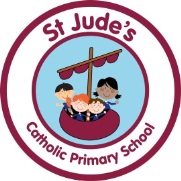 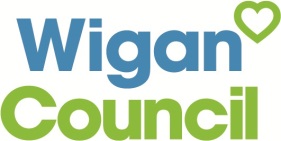 Job ProfileJob purpose:To provide general support to the teacher in the management of pupils in the classroom and/or for the safety, welfare and good conduct of pupils during the mid day break particularly SEN pupils.To provide general support to the teacher in the management of pupils in the classroom and/or for the safety, welfare and good conduct of pupils during the mid day break particularly SEN pupils.To provide general support to the teacher in the management of pupils in the classroom and/or for the safety, welfare and good conduct of pupils during the mid day break particularly SEN pupils.Reporting to:Headteacher/ Deputy Headteacher/ SENDCO/School Business Manager/Teachers/other senior school staffHeadteacher/ Deputy Headteacher/ SENDCO/School Business Manager/Teachers/other senior school staffHeadteacher/ Deputy Headteacher/ SENDCO/School Business Manager/Teachers/other senior school staffResponsible for - StaffNoneNoneNoneLiaising with:Pupils, teachers, senior staff, visitors to the schoolPupils, teachers, senior staff, visitors to the schoolPupils, teachers, senior staff, visitors to the schoolGrade of post:G2Gauge ref:A23287Disclosure level:EnhancedEnhancedEnhancedJob OutlineTo support pupils in their social and environmental well being.To establish good relationships with pupils, acting as a role model.To respond appropriately to the individual needs of pupils including, if required to, attend to pupils personal needs which may include aiding with toileting and dressing.To encourage pupils to interact with each other.To supervise pupils and manage behaviour during mid day break in the dining hall, toilets, classrooms and school premises  To organise and supervise age appropriate activities and games on the playgroundTo assist individual pupils with eating if requiredTo clean spillages and ensure that tables are clean during meal times. To assist with first aid, sickness and other welfare issues, recording it appropriatelyTo administer prescribed medication and record it appropriately. To be aware of the schools behaviour policy ensuring it is implemented during lunch break, to ensure good conduct and discipline is maintained and provide activities for “wet play” (primary sector only)On occasions, assist with escorting pupils on educational out of school visits Any other duties commensurate to the post, as directed by the Headteacher.Other Specific DutiesTo carry out the duties in the most effective, efficient and economic manner available.To continue personal development in the relevant area.To participate in the staff review and development appraisal process.Health and Safety Training To undertake Health and Safety Training on areas within the designated work areaTo undertake a first aid qualification.Lunchtime Welfare Assistant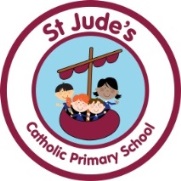 Acceptance Form SIGNATURES / AUTHORISATION Person SpecificationLunchtime Welfare AssistantEssentialDesirableSourceA 	= ApplicationI 	= InterviewR 	= ReferencesT 	= Task/ObservationP 	= PresentationExperience of working and interacting with children of a relevant age and learning needDA, IEssentialDesirableSourceNVQ level 2 or equivalent qualification for teaching assistant or willingness to work towardsDA,IWillingness to undertake basic first aidDA, IBasic level of numeracy and literacy EA, IEssentialDesirableSourceKnowledge of basic Health and Safety DA, ISome knowledge of children’s games and activitiesDA, IUnderstanding of child development and learning processesDA, IEssentialDesirableSourceAbility to communicate with and relate well to children and adultsEA, IAbility to work under supervision and as a team memberEA, IAbility to work in accordance with the schools health and safety policiesEA, IAbility to deal with minor injuriesDA, IEssentialDesirableSourceLegally entitled to work in the EA, I